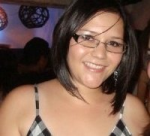 Información adicional<b>Pon tu Curriculum aquí...</b>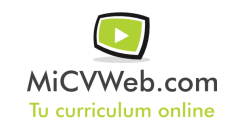 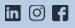 ExperienciaCanal 10 La nueva T.V 8/2009-1/2010
Comunicación/Imagen y sonido (Recursos Humanos - Personal) 
Coahuila (Saltillo )
Me encargaba del area de produccion matutina en que los programas estuvieran transmitidos en su horario y sin dificultad en salir al aire. Periodico el Tiempo 7/2008-8/2008
Comunicación/Imagen y sonido (Diseño - Creatividad) 
Monclova México
Estuve un mes debido a causa de un accidente no se me permitio ya trabajar pero estaba a cargo de la pagina de internet en realizar los banners o videos que me pedia el director del periodico.  
 

Monclova MéxicoFormaciónLicenciado en Ciencias de la Comunicación  12/2010Cursando: LicenciadoUNIVERSIDAD DEL VALLE DE MEXICO CAMPUS SALTILLO LOCALIZADO EN SALTILLO, COAHUILA; MEXICO. Comunicación Formación ComplementariaHabilidades 